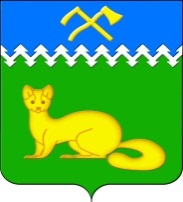 АДМИНИСТРАЦИЯ БОГУЧАНСКОГО  СЕЛЬСОВЕТАБОГУЧАНСКОГО  РАЙОНАКРАСНОЯРСКОГО КРАЯ П О С Т А Н О В Л Е Н И Е
  21.06.2022                                          с. Богучаны                                    № 135 - пО присвоении адреса земельному участку в с. Богучаны, ул. Геологов, 24Рассмотрев обращение администрации Богучанского района о необходимости присвоения адреса земельному участку, образуемому в результате перераспределения земель, находящихся в государственной или муниципальной собственности и земельного участка с кадастровым номером 24:07:1201006:701, находящегося в собственности граждан, в соответствии с требованиями Постановления Правительства РФ от 19.11.2014г № 1221 «Об утверждении Правил присвоения, изменения и аннулирования адресов», руководствуясь пп. 21 п. 1. ст. 14  Федерального закона от 06.10.2003                    № 131-ФЗ «Об общих принципах организации местного самоуправления в Российской Федерации»  и Уставом Богучанского сельсовета, ПОСТАНОВЛЯЮ:1. Земельному участку, образуемому в кадастровом квартале 24:07:1201006, площадью 1460 кв. м., присвоить следующий адрес:- Красноярский край, муниципальный район Богучанский, сельское поселение Богучанский сельсовет, село Богучаны, улица Геологов, земельный участок 24.2. Отделу ОЖТ администрации Богучанского сельсовета внести установленный в п. 1 данного постановления адрес объекта в адресный реестр.3. Контроль за исполнением данного постановления оставляю за собой. 4.   Постановление вступает в силу со дня подписания.И.о. Главы Богучанского сельсовета                                            С.Ю. Колпаков